Steps to Perform This Task Safely:                                   Instructions                                                                                                                                              Photo If an emergency situation or equipment malfunction occurs while using the equipment, shut the unit off immediately and report to your supervisor.  Report any hazardous situation to your supervisor / WSH Advisor.RELATED MATERIAL - TBDREFERENCES - WSH Act/Regulations - https://www.gov.mb.ca/labour/safety/pdf/whs_workplace_safety_act_and_regs.pdf 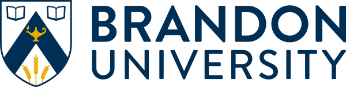 Safe Work ProcedurePhysical PlantGeneral_____(insert title)_____Approved by:	Michael McCormickAuthor: Michelle AugustynReviewed by: WSH Committee MemberVersion 1.0    PP-SWP-GEN-???First Approved: DRAFTUpdated: January 2022Potential Hazards:Potential Hazards:Potential Hazards:Potential Hazards:Equipment/Devices or PPE Required:Equipment/Devices or PPE Required:HMLRisk for Injury Head Protection Body ProtectionAwkward / sustained postures Eye Protection Hand ProtectionBiological pathogens Ear Protection Foot ProtectionChemicals Face Protection High Visibility WearCombustibles / flammables Other Protection - ______________________ Other Protection - ______________________Electrical hazardsExtreme heat / coldForceful exertionsMaterial fallingRequired / Pre-requisite Training:Required / Pre-requisite Training:Moving machinery / parts WHMIS etc. WHMIS etc.NoisePinch pointsRepetitive motionsSharp points / edgesSkin compressionSurfaces causing fallsTraffic – Vehicle or pedestrianAll employees shall be trained on required Safe Work Procedures (SWP) until competent. This will include a review of SWP documentation and hands-on training as required. Employees are responsible for performing the task in accordance with training, established health and safety regulations/guidelines, policies, and procedures. Managers, supervisors, or delegates will ensure all duties are performed in accordance with training, established health and safety regulations/guidelines, policies, and procedures.All employees shall be trained on required Safe Work Procedures (SWP) until competent. This will include a review of SWP documentation and hands-on training as required. Employees are responsible for performing the task in accordance with training, established health and safety regulations/guidelines, policies, and procedures. Managers, supervisors, or delegates will ensure all duties are performed in accordance with training, established health and safety regulations/guidelines, policies, and procedures.Two Person JobAll employees shall be trained on required Safe Work Procedures (SWP) until competent. This will include a review of SWP documentation and hands-on training as required. Employees are responsible for performing the task in accordance with training, established health and safety regulations/guidelines, policies, and procedures. Managers, supervisors, or delegates will ensure all duties are performed in accordance with training, established health and safety regulations/guidelines, policies, and procedures.All employees shall be trained on required Safe Work Procedures (SWP) until competent. This will include a review of SWP documentation and hands-on training as required. Employees are responsible for performing the task in accordance with training, established health and safety regulations/guidelines, policies, and procedures. Managers, supervisors, or delegates will ensure all duties are performed in accordance with training, established health and safety regulations/guidelines, policies, and procedures.VibrationAll employees shall be trained on required Safe Work Procedures (SWP) until competent. This will include a review of SWP documentation and hands-on training as required. Employees are responsible for performing the task in accordance with training, established health and safety regulations/guidelines, policies, and procedures. Managers, supervisors, or delegates will ensure all duties are performed in accordance with training, established health and safety regulations/guidelines, policies, and procedures.All employees shall be trained on required Safe Work Procedures (SWP) until competent. This will include a review of SWP documentation and hands-on training as required. Employees are responsible for performing the task in accordance with training, established health and safety regulations/guidelines, policies, and procedures. Managers, supervisors, or delegates will ensure all duties are performed in accordance with training, established health and safety regulations/guidelines, policies, and procedures.Violence / Psychological HazardAll employees shall be trained on required Safe Work Procedures (SWP) until competent. This will include a review of SWP documentation and hands-on training as required. Employees are responsible for performing the task in accordance with training, established health and safety regulations/guidelines, policies, and procedures. Managers, supervisors, or delegates will ensure all duties are performed in accordance with training, established health and safety regulations/guidelines, policies, and procedures.All employees shall be trained on required Safe Work Procedures (SWP) until competent. This will include a review of SWP documentation and hands-on training as required. Employees are responsible for performing the task in accordance with training, established health and safety regulations/guidelines, policies, and procedures. Managers, supervisors, or delegates will ensure all duties are performed in accordance with training, established health and safety regulations/guidelines, policies, and procedures.Other - __________________All employees shall be trained on required Safe Work Procedures (SWP) until competent. This will include a review of SWP documentation and hands-on training as required. Employees are responsible for performing the task in accordance with training, established health and safety regulations/guidelines, policies, and procedures. Managers, supervisors, or delegates will ensure all duties are performed in accordance with training, established health and safety regulations/guidelines, policies, and procedures.All employees shall be trained on required Safe Work Procedures (SWP) until competent. This will include a review of SWP documentation and hands-on training as required. Employees are responsible for performing the task in accordance with training, established health and safety regulations/guidelines, policies, and procedures. Managers, supervisors, or delegates will ensure all duties are performed in accordance with training, established health and safety regulations/guidelines, policies, and procedures.Risks: Signs and symptoms of a musculoskeletal injury (MSI) can include pain, burning, swelling, stiffness, numbness/tingling, and/or loss of movement or strength in a body part. Report these to your manager or supervisor immediately.Risks: Signs and symptoms of a musculoskeletal injury (MSI) can include pain, burning, swelling, stiffness, numbness/tingling, and/or loss of movement or strength in a body part. Report these to your manager or supervisor immediately.Risks: Signs and symptoms of a musculoskeletal injury (MSI) can include pain, burning, swelling, stiffness, numbness/tingling, and/or loss of movement or strength in a body part. Report these to your manager or supervisor immediately.Risks: Signs and symptoms of a musculoskeletal injury (MSI) can include pain, burning, swelling, stiffness, numbness/tingling, and/or loss of movement or strength in a body part. Report these to your manager or supervisor immediately.All employees shall be trained on required Safe Work Procedures (SWP) until competent. This will include a review of SWP documentation and hands-on training as required. Employees are responsible for performing the task in accordance with training, established health and safety regulations/guidelines, policies, and procedures. Managers, supervisors, or delegates will ensure all duties are performed in accordance with training, established health and safety regulations/guidelines, policies, and procedures.All employees shall be trained on required Safe Work Procedures (SWP) until competent. This will include a review of SWP documentation and hands-on training as required. Employees are responsible for performing the task in accordance with training, established health and safety regulations/guidelines, policies, and procedures. Managers, supervisors, or delegates will ensure all duties are performed in accordance with training, established health and safety regulations/guidelines, policies, and procedures.NOTE: Additional Potential Hazards Pre-use1.2.3.4.5.6.7.8.9.10.11.12.13.NOTE:Prohibited activitiesAuthor:Approved By:Reviewed By: WSH Committee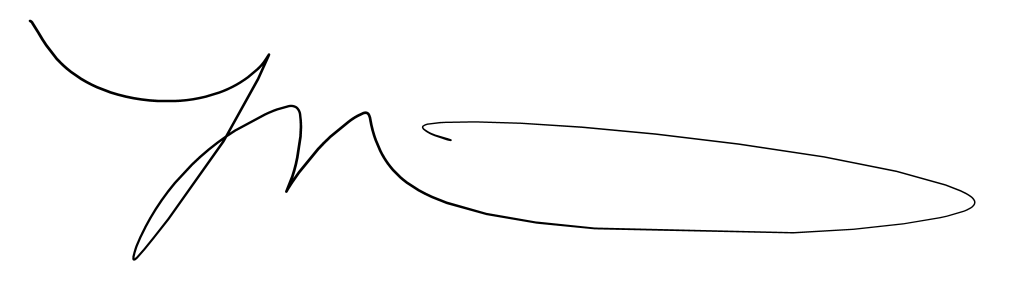 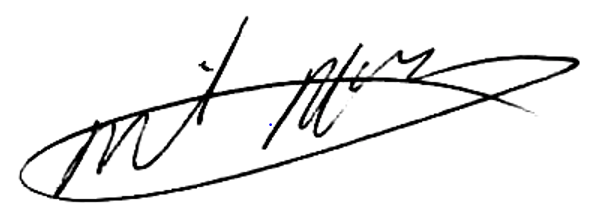 